Year 5 Homework Week Beg: 21.06.2021    All                    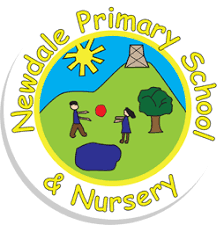 SpellingRule: Previous jumping orange words/ commonly misspelt wordsExt: Draw a picture to show what each of these words means.Rule: Previous jumping orange words/ commonly misspelt wordsExt: Draw a picture to show what each of these words means.Rule: Previous jumping orange words/ commonly misspelt wordsExt: Draw a picture to show what each of these words means.Rule: Previous jumping orange words/ commonly misspelt wordsExt: Draw a picture to show what each of these words means.Rule: Previous jumping orange words/ commonly misspelt wordsExt: Draw a picture to show what each of these words means.achievefortycommunicatecompetitiongovernmentenvironmentdesperatedictionaryembarrassexerciseReading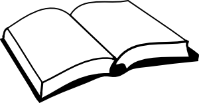 Daily  -Minimum 5x per weekTimes Tables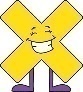 Minimum three times a week. Sheet in hw books. TTRSAdditional task in homework books